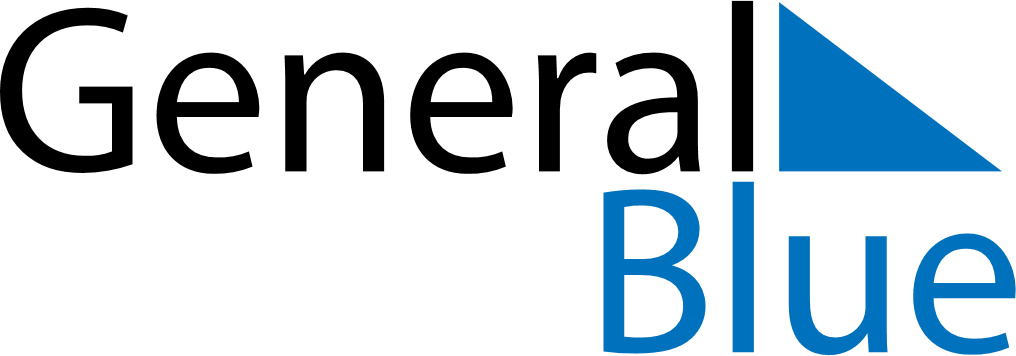 July 2030July 2030July 2030July 2030CanadaCanadaCanadaMondayTuesdayWednesdayThursdayFridaySaturdaySaturdaySunday12345667Canada Day8910111213131415161718192020212223242526272728293031